Editorial TeamEditor-in-ChiefNuryono Nuryono, Laboratory of Inorganic Chemistry, Department of Chemistry, Universitas Gadjah Mada, IndonesiaVice Editor in ChiefDwi Siswanta, Laboratory of Analytical Chemistry, Department of Chemistry, Universitas Gadjah Mada, IndonesiaEditorial BoardAkhmad Syoufian, Laboratory of Physical Chemistry, Department of Chemistry, Universitas Gadjah MadaHideaki Hisamoto, Department of Applied Chemistry, Osaka Prefecture University, JapanHendrik Oktendy Lintang, Ma Chung Research Center for Photosynthetic Pigments, Universitas Ma Chung, IndonesiaIndriana Kartini, Laboratory of Inorganic Chemistry, Department of Chemistry, Universitas Gadjah Mada, IndonesiaIqmal Tahir, Laboratory of Physical Chemistry, Department of Chemistry, Universitas Gadjah Mada, IndonesiaJoe da Costa, Department of Chemical Engineering, University of Queensland, AustraliaMaurizio Barbieri , Department of Earth Science, Sapienza University, ItalyMing Cai, Tongji University, ChinaMuhammad Idham Darussalam Mardjan, Laboratory of Organic Chemistry, Department of Chemistry, Universitas Gadjah Mada, IndonesiaPornthep Sompornpisut, Department of Chemistry, Chulalongkorn University, ThailandPraveen Kumar Sharma, Department of Chemistry, Lovely Professional University, Punjab, IndiaRoswanira Abdul Wahab, Department of Chemistry, Universiti Teknologi Malaysia, MalaysiaSaprizal Hadisaputra, Department of Chemistry Education, Faculty of Science and Education, University of Mataram, IndonesiaSatya Candra Wibawa Sakti, Laboratory of Inorganic Chemistry, Department of Chemistry, Universitas Airlangga, IndonesiaTri Joko Raharjo, Laboratory of Organic Chemistry, Department of Chemistry, Universitas Gadjah Mada, IndonesiaTutik Dwi Wahyuningsih, Laboratory of Organic Chemistry, Department of Chemistry, Universitas Gadjah MadaAdministration SupportDjoko Prihandono, Department of Chemistry, Universitas Gadjah Mada, IndonesiaAulia Sukma Hutama, Laboratory of Physical Chemistry, Department of Chemistry, Universitas Gadjah Mada, IndonesiaAulia Ratri Hapsari, Department of Chemistry, Universitas Gadjah Mada, IndonesiaIndones. J. Chem. indexed by: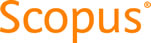 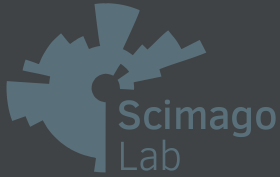 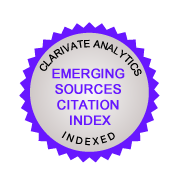 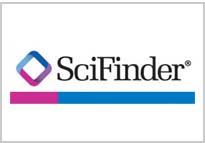 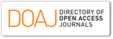 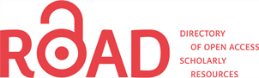 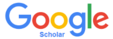 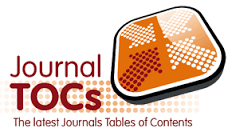 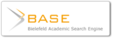 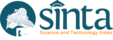 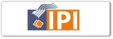 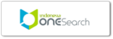 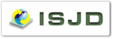 ISSN 1411-9420 (Print), ISSN 2460-1578 (online). View The Statistics of Indones. J. Chem.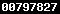 